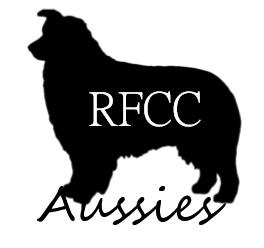 Thank you for your interest in RFCC Australian Shepherds! Here at RFCC we accept deposits for future and upcoming litters. Our process once a deposit is placed is that your information will be recorded on our deposit list. The list will move from litter to litter with deposits dropping off as selections are made. The deposits at the beginning of the list will have first selection and selections will continue down the list in the order they were placed. Selections are required by 6 weeks of age. The choice can be made to wait until a later age, but the puppy will not be placed on hold/pending. We understand that gender and/or color preferences may change as litters arrive and for that we do give leniency and allow a deposit to change their preferences. However, we ask that you do give us a good indication of your potential preferences so that we may give accurate wait times for future deposits.Future puppy deposits at RFCC require a non-refundable deposit of $300 of the total price of the puppy. Price will vary depending on if deposit choses limited registration (pet price) or with breeding rights. Limited registration, the inability to breed and register the puppy’s offspring, will be slightly less than purchasing a puppy with full breeding rights. Delivery costs (if necessary) will be added to the total purchase price of a puppy once a selection is made. The purchase price and delivery total will be required prior to delivery. If paying with a check, enough time prior to delivery will need to be allotted for check to be cleared or cash is accepted upon in-person meetings. PayPal can also be used for payment. There is a link to PayPal on our website: www.rfccaustralianshepherds.com. Deposits can be made via check, cash or PayPal. Please make checks payable to Katie Frey and mail to the address stated below, or our PayPal account is RFCC Australian Shepherds (katiefrey25@gmail.com). For the deposit to be finalized, RFCC must receive the deposit fee and this signed deposit contractPreference gender/color #1: ________________________________________________Preference gender/color #2: ________________________________________________Limited registration (pet price)			Breeding rights (circle one)Deposit’s Signature: ____________________________________ Date: _____________Printed Name: _______________________________ Phone: ______________________Address: ________________________________________________________________Deposit amount: ________________RFCC Australian Shepherd’s Signature (Katie Frey) : ____________________________21888 County Road I-50West Unity, OH 43570(419) 572-6171katiefrey25@gmail.com